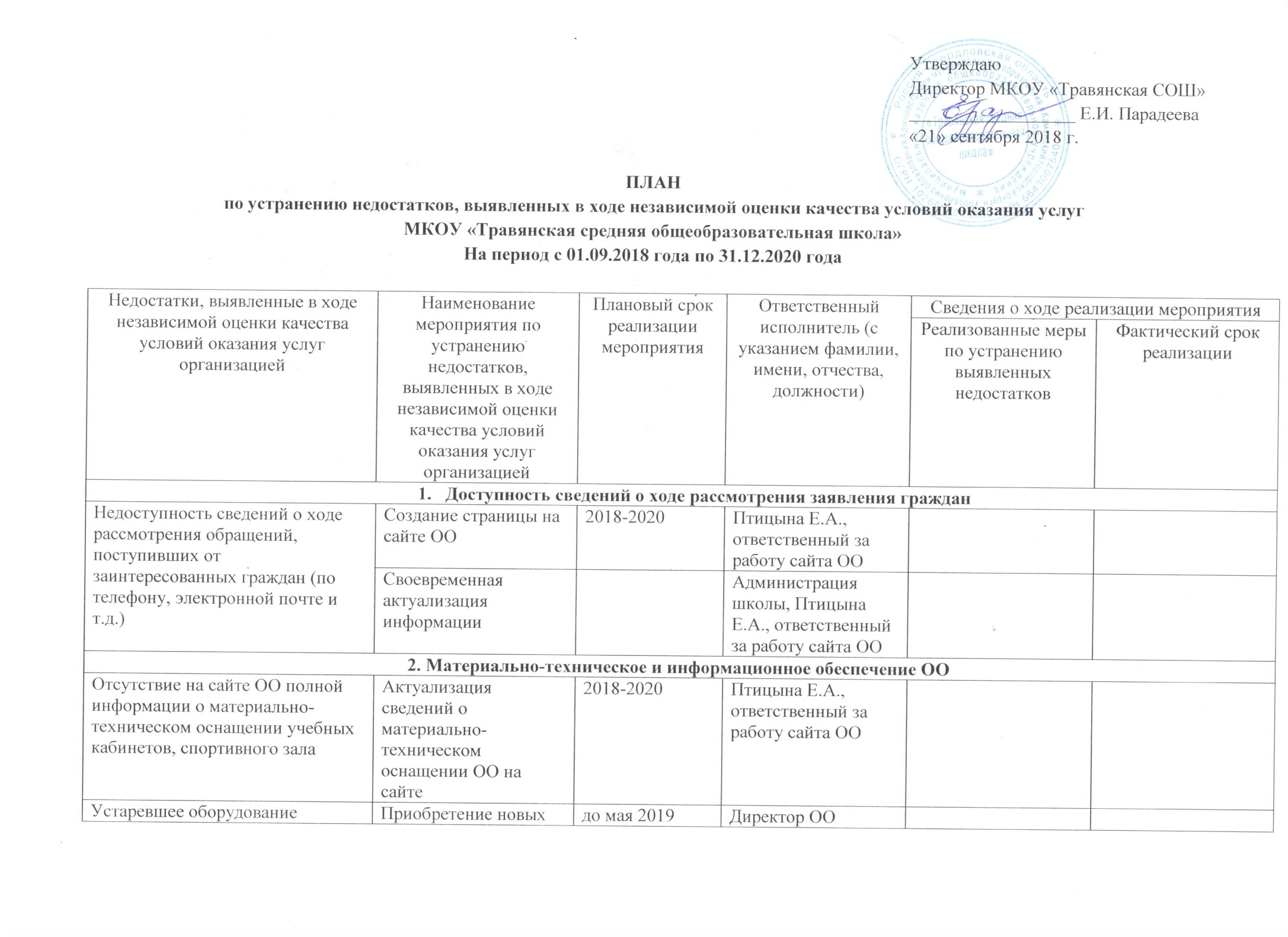 Недостатки, выявленные в ходе независимой оценки качества условий оказания услуг организациейНаименование мероприятия по устранению недостатков, выявленных в ходе независимой оценки качества условий оказания услуг организациейПлановый срок реализации мероприятияОтветственный исполнитель (с указанием фамилии, имени, отчества, должности)Сведения о ходе реализации мероприятияСведения о ходе реализации мероприятияНедостатки, выявленные в ходе независимой оценки качества условий оказания услуг организациейНаименование мероприятия по устранению недостатков, выявленных в ходе независимой оценки качества условий оказания услуг организациейПлановый срок реализации мероприятияОтветственный исполнитель (с указанием фамилии, имени, отчества, должности)Реализованные меры по устранению выявленных недостатковФактический срок реализацииДоступность сведений о ходе рассмотрения заявления гражданДоступность сведений о ходе рассмотрения заявления гражданДоступность сведений о ходе рассмотрения заявления гражданДоступность сведений о ходе рассмотрения заявления гражданДоступность сведений о ходе рассмотрения заявления гражданДоступность сведений о ходе рассмотрения заявления гражданНедоступность сведений о ходе рассмотрения обращений, поступивших от заинтересованных граждан (по телефону, электронной почте и т.д.)Создание страницы на сайте ОО2018-2020Птицына Е.А., ответственный за работу сайта ООНедоступность сведений о ходе рассмотрения обращений, поступивших от заинтересованных граждан (по телефону, электронной почте и т.д.)Своевременная актуализация информацииАдминистрация школы, Птицына Е.А., ответственный за работу сайта ОО2. Материально-техническое и информационное обеспечение ОО2. Материально-техническое и информационное обеспечение ОО2. Материально-техническое и информационное обеспечение ОО2. Материально-техническое и информационное обеспечение ОО2. Материально-техническое и информационное обеспечение ОО2. Материально-техническое и информационное обеспечение ОООтсутствие на сайте ОО полной информации о материально-техническом оснащении учебных кабинетов, спортивного залаАктуализация сведений о материально-техническом оснащении ОО на сайте2018-2020Птицына Е.А., ответственный за работу сайта ООУстаревшее оборудование кабинета информатикиПриобретение новых компьютеров и оборудование рабочих мест для обучающихся (5 комплектов)до мая 2019 года, при наличии финансированияДиректор ОО Парадеева Е.И.Изношенность компьютерной техники в учебных кабинетахОснащение учебных кабинетов новым компьютерным оборудованием (кабинет математики, кабинет ИЗО)до сентября 2019 годаДиректор ОО Парадеева Е.И.Наличие необходимых условий для охраны и укрепления здоровьяНаличие необходимых условий для охраны и укрепления здоровьяНаличие необходимых условий для охраны и укрепления здоровьяНаличие необходимых условий для охраны и укрепления здоровьяНаличие необходимых условий для охраны и укрепления здоровьяНаличие необходимых условий для охраны и укрепления здоровьяОтсутствие посудомоечной машины в школьной столовойПриобретение посудомоечной машины для школьной столовой (при наличии финансирования)до 1 марта 2019 годаДиректор ОО Парадеева Е.И.Недостаток холодильного оборудования в школьной столовойПриобретение холодильного шкафа (при наличии финансирования)до 01. Марта 2019 годаСеменова Л.И., завхоз ООУсловия индивидуальной работы с обучающимисяУсловия индивидуальной работы с обучающимисяУсловия индивидуальной работы с обучающимисяУсловия индивидуальной работы с обучающимисяУсловия индивидуальной работы с обучающимисяУсловия индивидуальной работы с обучающимисяОтсутствие на сайте ОО информации об условиях для индивидуальной работы с обучающимисяРазмещение  полной информации об условиях для индивидуальной работы с обучающимися (график индивидуальных занятий, консультация по предметам, программ для разных категорий обучающихся)до 10.11.2018Птицына Е.А., ответственный за работу сайта ООНаличие возможности оказания психолого-педагогической, медицинской, социальной помощи обучающимсяНаличие возможности оказания психолого-педагогической, медицинской, социальной помощи обучающимсяНаличие возможности оказания психолого-педагогической, медицинской, социальной помощи обучающимсяНаличие возможности оказания психолого-педагогической, медицинской, социальной помощи обучающимсяНаличие возможности оказания психолого-педагогической, медицинской, социальной помощи обучающимсяНаличие возможности оказания психолого-педагогической, медицинской, социальной помощи обучающимсяОтсутствие информации на сайте ОО об оказании психолого-педагогической, медицинской, социальной помощи обучающимсяРазмещение необходимой информации об оказании психолого-педагогической, медицинской, социальной помощи обучающимсядо 01.11.2018Птицына Е.А., ответственный за работу сайта ОООтсутствие полного оборудования кабинетов психолога, логопеда, дефектолога для занятий с обучающимисяПриобретение необходимого оборудования кабинетов психолога, логопеда, дефектолога для занятий с обучающимися (при финансировании)Директор ОО Парадеева Е.И.Наличие условий организации обучения детей с ОВЗНаличие условий организации обучения детей с ОВЗНаличие условий организации обучения детей с ОВЗНаличие условий организации обучения детей с ОВЗНаличие условий организации обучения детей с ОВЗНаличие условий организации обучения детей с ОВЗОтсутствие пандусов, специализированной мебели, столов, колясок, перил, поручней и т.д.Разработка плана графика мероприятий по созданию условий для инклюзивного образованияноябрь 2018 г.Директор школы Е.И. ПарадееваОтсутствие пандусов, специализированной мебели, столов, колясок, перил, поручней и т.д.Составление смет на ремонтные работы по созданию безбарьерной средыфевраль 2019 г.Семенова Л.И., завхоз ООУдовлетворенность условиями оказания услугУдовлетворенность условиями оказания услугУдовлетворенность условиями оказания услугУдовлетворенность условиями оказания услугУдовлетворенность условиями оказания услугУдовлетворенность условиями оказания услугНедостаточное информирование получателей образовательных услуг о комфортности созданных в ОО условий, качестве образовательных услуг, материально-техническом оснащении ООРазмещение необходимой информации о комфортности созданных в ОО условий, качестве образовательных услуг, материально-техническом оснащении ООдо 01.11.2018 г.Птицына Е.А., ответственный за работу сайта ООНедостаточное информирование получателей образовательных услуг о комфортности созданных в ОО условий, качестве образовательных услуг, материально-техническом оснащении ООПоддерживать на прежнем уровне качество предоставляемых образовательных услуг, улучшить материально-техническое оснащение ОО2018-2020 г.Администрация ОО